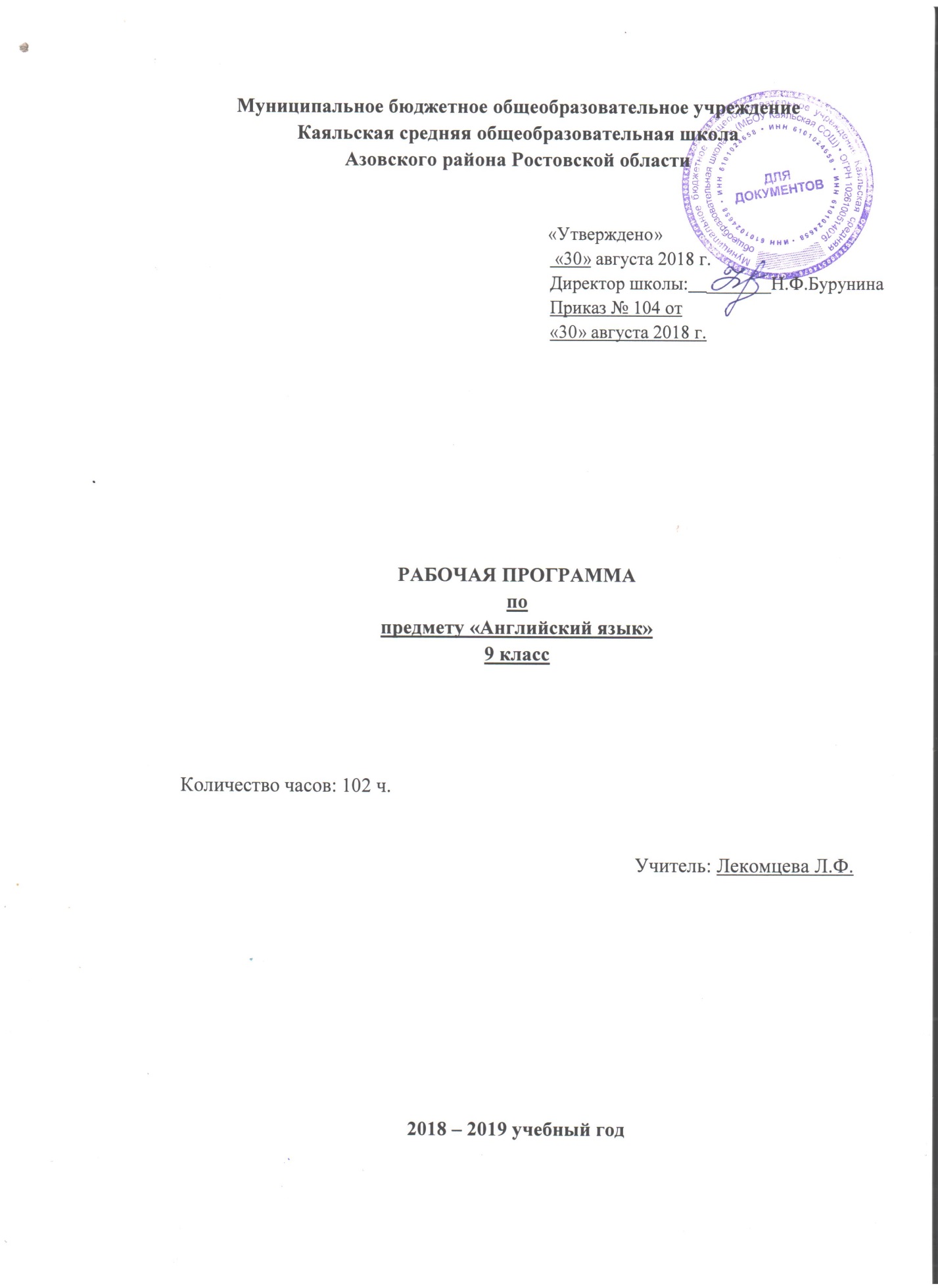 I. Пояснительная записка.Рабочая программа 9 класса составлена на основе  Авторской рабочей программы «АНГЛИЙСКИЙ В ФОКУСЕ 9» (“SPOTLIGHT”), Апальков В.Г.  М.: Просвещение, 2011Преподавание предмета в2018-2019 учебном году ведется в соответствии со следующими нормативными и рапорядительными документами:Федеральный закон от 29.12.2012 года № 273-ФЗ «Об  образовании в Российской Федерации»;Устав Муниципального бюджетного общеобразовательного учреждения Каяльской средней общеобразовательной школы;Образовательная программа основного общего образования Муниципального бюджетного общеобразовательного учреждения Каяльской средней общеобразовательной школы для 9 класса на  2018-2019 учебный год;Положение о рабочей программе учителя МБОУ Каяльской СОШ;Учебный план МБОУ Каяльской СОШ;Календарный учебный график МБОУ Каяльской СОШ на 2018-2019 учебный год.Цели и задачи курса:Изучение английского языка в основной школе направлено на достижение следующих целей:    развитие иноязычной коммуникативной компетенции (речевой, языковой, социокультурной, компенсаторной, учебно-познавательной): – речевая компетенция – развитие коммуникативных умений в четырех основных видах речевой деятельности (говорении, аудировании, чтении, письме); – языковая компетенция – овладение новыми языковыми средствами в соответствие с темами,  сферами и ситуациями общения, отобранными для основной школы; освоение знанийо языковых явлениях изучаемого языка, разных способах выражения мысли в родном и изучаемом языке; – социокультурная компетенция – приобщение учащихся к культуре, традициям и реалиям страны/стран изучаемого языка в рамках тем, сфер и ситуаций общения, отвечающих опыту, интересам, психологическим особенностям учащихся основной школы, формирование умения представлять свою страну, ее культуру в условиях иноязычного межкультурного общения; – компенсаторная компетенция – развитие умений выходить из положения в условиях дефицита языковых средств при получении и передаче иноязычной информации; – учебно-познавательная компетенция – дальнейшее развитие общих и специальных учебных умений, ознакомление с доступными учащимся способами и приемами самостоятельного изучения языков и культур, в том числе с использованием новых информационных технологий.Тематическое планирование рассчитано на 98 часов с учетом того, что 2 часа в году выпадают на праздничные дни: 1 мая – 1 час, 10 мая – 1 час.II. Планируемые результатыВ результате изучения иностранного языка на базовом уровне ученик должен:знать/понимать: основные значения изученных лексических единиц (слов, словосочетаний); основные способы словообразования (аффиксация, словосложение); особенности структуры простых и сложных предложений английского языка; интонацию коммуникативных типов предложений;признаки изученных грамматических явлений (видо-временных форм глаголов, модальных глаголов и их эквивалентов, артиклей, существительных, степеней сравнения прилагательных и наречий, местоимений, числительных, предлогов); основные нормы  речевого этикета (реплик-клише, наиболее распространенная оценочная лексика), принятые в стране изучаемого языка;роль владения иностранными языками в современном мире, особенности образа жизни, быта, культуры стран изучаемого языка (всемирно известные достопримечательности, выдающиеся люди и их вклад в мировую культуру), сходство и различия в традициях своей страны и стран изучаемого языка;уметь говорениеначинать, вести/поддерживать  и заканчивать беседу в стандартных ситуациях общения, соблюдая нормы речевого этикета, при необходимости переспрашивая, уточняя;расспрашивать собеседника и отвечать на его вопросы, высказывая свое мнение, просьбу, отвечать на предложение собеседника согласием / отказом, опираясь на изученную тематику и усвоенный лексико-грамматический материал;рассказывать о себе, своей семье, друзьях, своих интересах и планах на будущее, сообщать краткие сведения о своем городе, о своей стране и стране изучаемого языка; делать краткие сообщения, описывать события / явления (в рамках пройденных тем), передавать основное содержание, основную мысль прочитанного или услышанного, выражать свое отношение к прочитанному / услышанному, давать краткую характеристику персонажей;использовать перефраз, синонимичные средства в процессе устного общения;аудированиепонимать основное содержание кратких, несложных аутентичных прагматических текстов (прогноз погоды, программы теле/радио передач, объявления на вокзале / аэропорту) и выделять для себя значимую информацию;понимать основное содержание несложных аутеничных текстов, относящихся к разным коммуникационным типам речи (сообщение/рассказ), уметь определить тему текста, выделить главные факты в тексте, опуская второстепенные;использовать переспрос, просьбу повторить;чтение ориентироваться в иноязычном тексте: прогнозировать его содержание по заголовку;читать аутентичные тексты разных жанров преимущественно с пониманием основного содержания (определять тему, выделять основную мысль, выделять главные факты, опуская второстепенные, устанавливать логическую последовательность основных фактов текста);читать несложные аутентичные тексты разных жанров с полным и точным пониманием, используя различные приемы смысловой переработки текста (языковую догадку, анализ, выборочный перевод), оценивать полученную информацию, выражать свое мнение;читать текст с выборочным пониманием нужной информации или интересующей информации;письменная речь заполнять анкеты и формуляры;писать поздравления, личные письма с опорой на образец; расспрашивать адресата о его жизни и делах, сообщать то же о себе, выражать благодарность, просьбу, употребляя формулы речевого этикета, принятые в стране изучаемого языка.ГрамматикаРасширение объёма значений грамматических средств, изученных ранее, и знакомство с новыми грамматическими явлениями. Нераспространённые и распространённые простые предложения, в том числе с несколькими обстоятельствами, следующими в определённом порядке Сложносочинённые предложения с сочинительными союзами and, but, or.Сложноподчинённые предложения с союзами и союзными словами what, when, why, which, that, who, if, because, that’s why, than, so. Сложноподчинённые предложения с придаточными: времени с союзами for, since, during; цели с союзом so, that; условия с союзом unless; определительными с союзами who, which, that. Сложноподчинённые предложения с союзами whoever, whatever, however, whenever.Условные предложения реального (Conditional I — If it doesn’t rain, they’ll go for a picnic) и нереального характера (Conditional II — If I were rich, I would help the endangered animals; Conditional III — If she had asked me, I would have helped her).Все типы вопросительных предложении (общий, специальный, альтернативный, разделительный вопросы в Present, Future, Past Simple; Present Perfect; Present Continuous).Побудительные предложения в утвердительной (Be careful) и отрицательной (Don’t worry) форме.Предложения с конструкциями as ... as, not so ... as, either ... or, neither ... nor.Конструкция to be going to (для выражения будущего действия). Конструкции It takes me ... to do something; to look/ feel/ be happy. Конструкции be/get used to something; be/get used to doing something. Конструкции с инфинитивом типа I saw Jim ride/riding his bike. I want you to meet me at the station tomorrow. She seems to be a good friend.Правильные и неправильные глаголы в формах действительного залога в изъявительном наклонении (Present, Past, Future Simple; Present, Past Perfect; Present, Past, Future Continuous; Present Perfect Continuous; Future-in-the-Past).Глаголы в видо-временных формах страдательного залога (Present, Past, Future Simple Passive; Past Perfect Passive).Модальные глаголы и их эквиваленты (can/could/be able to, may/might, must/have to, shall/should, would, need).Косвенная речь в утвердительных, вопросительных и отрицательных предложениях в настоящем и прошедшем времени. Согласование времен в рамках сложного предложения в плане настоящего и прошлого.Причастия настоящего и прошедшего времени.Неличные формы глагола (герундий, причастия настоящего и прошедшего времени) без различения их функций.Фразовые глаголы, обслуживающие темы, отобранные для данного этапа обучения.Определенный, неопределенный и нулевой артикли (в том числе c географическими названиями).Неисчисляемые и исчисляемые существительные (a pencil, water), существительные с причастиями настоящего и прошедшего времени (a burning house, a written letter). Существительные в функции прилагательного (art gallery).Степени сравнения прилагательных и наречий, в том числе образованных не по правилу (little — less — least).Личные местоимения в именительном (my) и объектном (me) падежах, а также в абсолютной форме (mine). Неопределенные местоимения (some, any). Возвратные местоимения, неопределенные местоимения и их производные (somebody, anything, nobody, everything, etc.).Наречия, оканчивающиеся на -ly (early), а также совпадающие по форме с прилагательными (fast, high).Устойчивые словоформы в функции наречия типа sometimes, at last, at least, etc.Числительные для обозначения дат и больших чисел.     Использовать приобретенные знания и умения в практической деятельности и повседневной жизни для: социальной адаптации; достижения взаимопонимания в процессе устного и письменного общения с носителями иностранного языка, установления межличностных и межкультурных контактов в доступных пределах;создания целостной картины полноязычного, поликультурного мира, осознания места и роли родного и изучаемого иностранного языка в этом мире;приобщения к ценностям мировой культуры как через иноязычные источники информации, в том числе мультимедийные, так и через участие в школьных обменах, туристических поезках, молодежных форумах;ознакомления представителей других стран с культурой своего народа; осознания себя гражданином своей страны и мира.III. Содержание предметаМежличностные взаимоотношения в семье, со сверстниками; решение конфликтных ситуаций. Внешность и черты характера человека. Досуг и увлечения (чтение, посещение кино/театра/парка аттракционов/ музея, спорт, музыка). Виды отдыха, путешествия. Молодежная мода. Покупки. Здоровый образ жизни: режим труда и отдыха, спорт, сбалансированное  питание, отказ от вредных привычек. Здоровье и личная гигиена.Школьное образование, школа и школьная жизнь, изучаемые предметы и отношение к ним. Переписка с зарубежными сверстниками. Каникулы в различное время года.Мир профессии. Проблемы выбора профессии. Роль иностранного языка в планах на будущее.Вселенная и человек. Природа: флора и фауна. Проблемы экологии. Защита окружающей среды. Климат, погода. Условия проживания в городской /сельской местности. Транспорт.Средства массовой информации и коммуникации (пресса, телевидение, радио, Интернет).Страна/страны изучаемого языка и родная страна, их географическое положение, столицы и крупные города, регионы, достопримечательности, культурные особенности (национальные праздники, знаменательные даты, традиции, обычаи), страницы истории, выдающиеся люди, их вклад в науку и мировую культуру.Тематическое планирование рассчитано на 98 часов с учетом того, что 2 часа в году выпадают на праздничные дни:1 мая – 1 час, 9 мая – 1 часIV. КАЛЕНДАРНО – ТЕМАТИЧЕСКОЕ ПЛАНИРОВАНИЕ «Согласовано»Зам. директора по УВР_________Я.А. Ведута№Раздел, тема урокаРаздел, тема урокаколТип урокаХарактеристика деятельности учащихся или виды учебной деятельностиВид контроляПланируемые результатыПланируемые результатыДатаДатаДатаДатаI четверть    (24час.)                                                    МОДУЛЬ 1        Celebrations  /   Праздники I четверть    (24час.)                                                    МОДУЛЬ 1        Celebrations  /   Праздники I четверть    (24час.)                                                    МОДУЛЬ 1        Celebrations  /   Праздники I четверть    (24час.)                                                    МОДУЛЬ 1        Celebrations  /   Праздники I четверть    (24час.)                                                    МОДУЛЬ 1        Celebrations  /   Праздники I четверть    (24час.)                                                    МОДУЛЬ 1        Celebrations  /   Праздники I четверть    (24час.)                                                    МОДУЛЬ 1        Celebrations  /   Праздники планпланфактфакт1ПраздникиЧтение и лексикаПраздникиЧтение и лексика1Урок-изучение нового и первичное закрепление лексического материала Чтение текста с выборочным пониманием нужной информации, устное высказывание на основе прочитанного, драматизация диалогаФронтальная беседаУметь прогнозировать содержание текста, выделять главную мысль, уметь находить ключевые слова или фразы,  уметь различать схожие лексические единицыУметь прогнозировать содержание текста, выделять главную мысль, уметь находить ключевые слова или фразы,  уметь различать схожие лексические единицы03.0903.091ПраздникиЧтение и лексикаПраздникиЧтение и лексика1Урок-изучение нового и первичное закрепление лексического материала Чтение текста с выборочным пониманием нужной информации, устное высказывание на основе прочитанного, драматизация диалогаФронтальная беседаУметь прогнозировать содержание текста, выделять главную мысль, уметь находить ключевые слова или фразы,  уметь различать схожие лексические единицыУметь прогнозировать содержание текста, выделять главную мысль, уметь находить ключевые слова или фразы,  уметь различать схожие лексические единицы05.0905.092ПраздникиЧтение и лексикаПраздникиЧтение и лексика1Урок-изучение нового и первичное закрепление лексического материала Чтение текста с выборочным пониманием нужной информации, устное высказывание на основе прочитанного, драматизация диалогаФронтальная беседаУметь прогнозировать содержание текста, выделять главную мысль, уметь находить ключевые слова или фразы,  уметь различать схожие лексические единицыУметь прогнозировать содержание текста, выделять главную мысль, уметь находить ключевые слова или фразы,  уметь различать схожие лексические единицы05.0905.093Предрассудки и суеверия.Аудирование и устная речьПредрассудки и суеверия.Аудирование и устная речь1Урок-формирование речевых умений.Чтение  диалога, составление  собственного д-га с использованием новых  фраз. Восприятие д-га на слух, драматизация д-га. Аудирование  с  выборочным пониманием необходимой информации.  Устный опрос Уметь вести диалог по предложенной ситуации, развитие навыков устной речи, аудирования. Понимание и умение использовать идиомы в речи, развитие образного мышления.Уметь вести диалог по предложенной ситуации, развитие навыков устной речи, аудирования. Понимание и умение использовать идиомы в речи, развитие образного мышления.06.0906.094Настоящие времена.Грамматика.Настоящие времена.Грамматика.1Урок -формирование языковых навыков.Выполнение упражнений на употребление   в речи  настоящих видовременных форм глагола: Present tenses: P.Simple, P.Continuous, P.Perfeсt, P. Perfeсt  Continuous (наст. простое, длительное/ завершенное/ завершено-длит.)Коп. тест .\Выполненитренировоч. упрУмение распознавать и использовать в речи  настоящие видовременные формы глагола: Present tenses: P.Simple, P.Continuous, P.Perfeсt, P. Perfeсt  Continuous (Умение распознавать и использовать в речи  настоящие видовременные формы глагола: Present tenses: P.Simple, P.Continuous, P.Perfeсt, P. Perfeсt  Continuous (10.0910.095Настоящие времена.Грамматика.Настоящие времена.Грамматика.1Урок -формирование языковых навыков.Выполнение упражнений на употребление   в речи  настоящих видовременных форм глагола: Present tenses: P.Simple, P.Continuous, P.Perfeсt, P. Perfeсt  Continuous (наст. простое, длительное/ завершенное/ завершено-длит.)Коп. тест .\Выполненитренировоч. упрУмение распознавать и использовать в речи  настоящие видовременные формы глагола: Present tenses: P.Simple, P.Continuous, P.Perfeсt, P. Perfeсt  Continuous (Умение распознавать и использовать в речи  настоящие видовременные формы глагола: Present tenses: P.Simple, P.Continuous, P.Perfeсt, P. Perfeсt  Continuous (12.0912.096ПраздникиЛексика и устная речь.ПраздникиЛексика и устная речь.1Урок -формирование языковых навыков.Анализ способов образования  сложносочиненных и сложноподчиненных предлож-й. Чтение с извл. основной информации. Краткое высказывание о фактах и событиях с использование идиом.Устный опрос Знать способы образования сложносочин, сложноподчиненных предлож-й ( также предлоги места) и употр-ть их в речи.  Уметь распознавать и употреблять по теме устойчивые словосочетания.Знать способы образования сложносочин, сложноподчиненных предлож-й ( также предлоги места) и употр-ть их в речи.  Уметь распознавать и употреблять по теме устойчивые словосочетания.13.0913.097Праздники в нашей странеПисьмо.Праздники в нашей странеПисьмо.1Урок –развитие речевых умений.Выполняют упражнения, анализируют   короткие статьи, описывают события по образцу, используя материал изучаемой темы «Праздники».Письменный опросУметь написать статью по образцу,  знать лексику неофициального стиля.Уметь написать статью по образцу,  знать лексику неофициального стиля.17.0917.098Английский в использовании Лексика.Английский в использовании Лексика.1Урок -формирование языковых навыков.Анализ способов словообразования, значений фр. гл. ‘turn’ и зависимых предлогов. Овладение способами словооб-я, глаголами с предлогами. Выполнение тренировочных упражнений.Выполнен тренировочных упражнений Знать признаки и уметь распознавать  и употреблять в речи фразовый глагол ‘turn’ и зависимых предлогов. Овладение способами словообразования.Знать признаки и уметь распознавать  и употреблять в речи фразовый глагол ‘turn’ и зависимых предлогов. Овладение способами словообразования.19.0919.099Английский в использовании Лексика.Английский в использовании Лексика.1Урок -формирование языковых навыков.Анализ способов словообразования, значений фр. гл. ‘turn’ и зависимых предлогов. Овладение способами словооб-я, глаголами с предлогами. Выполнение тренировочных упражнений.Выполнен тренировочных упражнений Знать признаки и уметь распознавать  и употреблять в речи фразовый глагол ‘turn’ и зависимых предлогов. Овладение способами словообразования.Знать признаки и уметь распознавать  и употреблять в речи фразовый глагол ‘turn’ и зависимых предлогов. Овладение способами словообразования.19.0919.099Английский в использовании Лексика.Английский в использовании Лексика.1Урок -формирование языковых навыков.Анализ способов словообразования, значений фр. гл. ‘turn’ и зависимых предлогов. Овладение способами словооб-я, глаголами с предлогами. Выполнение тренировочных упражнений.Выполнен тренировочных упражнений Знать признаки и уметь распознавать  и употреблять в речи фразовый глагол ‘turn’ и зависимых предлогов. Овладение способами словообразования.Знать признаки и уметь распознавать  и употреблять в речи фразовый глагол ‘turn’ и зависимых предлогов. Овладение способами словообразования.20.0920.0910Культуроведение  Америк. праздник  “Pow-Wow”.Культуроведение  Америк. праздник  “Pow-Wow”.1КомбинированныйЧтение текста с извлечением нужной информации, использование языковой догадки.  Написание короткой статьи в журнал (проект).Написание статьиЗнать  реалии Соединенных штатов и своей страны, уметь представлять  родную страну и ее культуру. Знать  реалии Соединенных штатов и своей страны, уметь представлять  родную страну и ее культуру. 24.0924.0911Д/ чтениеДень Памяти.Д/ чтениеДень Памяти.1КомбинированныйЧтение текста с полным пониманием,  заполнение пропусков, высказывание в связи с прочитанным.Устный опросУметь делать сообщение в связи с прочитанным текстом.Уметь делать сообщение в связи с прочитанным текстом.26.0926.0912К\р по теме   Праздники К\р по теме   Праздники 1Обобщ, сист-я, контроль умений и навыков.  Проверочная работа по главе 1  по теме  Праздники на основе контр. заданий к УМК (Test 1). Работа над ошибкамиТематич, промежеский, промежуточныйCамокоррекция, рефлексия по материалу и освоению речевых умений – подготовка к тестуCамокоррекция, рефлексия по материалу и освоению речевых умений – подготовка к тесту27.0927.0913Анализ контрольной работыАнализ контрольной работы1Обобщ, сист-я, контроль умений и навыков.  Проверочная работа по главе 1  по теме  Праздники на основе контр. заданий к УМК (Test 1). Работа над ошибкамиТематич, промежеский, промежуточныйCамокоррекция, рефлексия по материалу и освоению речевых умений – подготовка к тестуCамокоррекция, рефлексия по материалу и освоению речевых умений – подготовка к тесту01.1001.10Модуль 2.       Life and Living. / Жизнь  в космосе и на земле, в городе и  селе.Модуль 2.       Life and Living. / Жизнь  в космосе и на земле, в городе и  селе.Модуль 2.       Life and Living. / Жизнь  в космосе и на земле, в городе и  селе.Модуль 2.       Life and Living. / Жизнь  в космосе и на земле, в городе и  селе.Модуль 2.       Life and Living. / Жизнь  в космосе и на земле, в городе и  селе.Модуль 2.       Life and Living. / Жизнь  в космосе и на земле, в городе и  селе.Модуль 2.       Life and Living. / Жизнь  в космосе и на земле, в городе и  селе.Модуль 2.       Life and Living. / Жизнь  в космосе и на земле, в городе и  селе.Модуль 2.       Life and Living. / Жизнь  в космосе и на земле, в городе и  селе.14Жизнь в космосе. Чтение и лексикаЖизнь в космосе. Чтение и лексика1Урок -изучение нового и первичное закреплениеПрогнозирование содержания текста; чтение  с пониманием основного содержания текста. Высказывание на основе прочитанного, описание работы космонавта с опорн.ЛЕ Фронтальная беседаУметь понимать несложные тексты, оценивать полученную информ-ю, выражать своё мнение. Уметь делать выписки из текста, сос-ть рассказ на основе прочитанного, вести диалог-расспрос.Уметь понимать несложные тексты, оценивать полученную информ-ю, выражать своё мнение. Уметь делать выписки из текста, сос-ть рассказ на основе прочитанного, вести диалог-расспрос.03.1003.1015Жизнь в космосе. Чтение и лексикаЖизнь в космосе. Чтение и лексика1Урок -изучение нового и первичное закреплениеПрогнозирование содержания текста; чтение  с пониманием основного содержания текста. Высказывание на основе прочитанного, описание работы космонавта с опорн.ЛЕ Фронтальная беседаУметь понимать несложные тексты, оценивать полученную информ-ю, выражать своё мнение. Уметь делать выписки из текста, сос-ть рассказ на основе прочитанного, вести диалог-расспрос.Уметь понимать несложные тексты, оценивать полученную информ-ю, выражать своё мнение. Уметь делать выписки из текста, сос-ть рассказ на основе прочитанного, вести диалог-расспрос.03.1003.1015Жизнь в космосе. Чтение и лексикаЖизнь в космосе. Чтение и лексика1Урок -изучение нового и первичное закреплениеПрогнозирование содержания текста; чтение  с пониманием основного содержания текста. Высказывание на основе прочитанного, описание работы космонавта с опорн.ЛЕ Фронтальная беседаУметь понимать несложные тексты, оценивать полученную информ-ю, выражать своё мнение. Уметь делать выписки из текста, сос-ть рассказ на основе прочитанного, вести диалог-расспрос.Уметь понимать несложные тексты, оценивать полученную информ-ю, выражать своё мнение. Уметь делать выписки из текста, сос-ть рассказ на основе прочитанного, вести диалог-расспрос.04.1004.1016Семья.  Аудирование и устная речь.Семья.  Аудирование и устная речь.1Урок-формирование речевых умений.Чтение  диалога, подстановка пропущенных  фраз. Восприятие текста на слух, драматизация диалога. Аудирование  с  выборочным пониманием необходимой информации.  Устный опрос Знать правильное чтение и написание новых слов, их применение. Уметь вести диалог–обмен мнениями.Знать правильное чтение и написание новых слов, их применение. Уметь вести диалог–обмен мнениями.08.1008.1017Неличные формы глагола Неличные формы глагола 1Урок -формирование языковых навыков.Анализ употребления   в речи  неличных форм глагола Infinitive+ing/to(инфинитив, герундий) Выполнение грамматических упражнений.Коп. тест .\Выполненитренировоч. упрЗнать признаки и уметь распознавать, употреблять в речи неличные формы глагола Infinitive+ing/to(инфинитив, герундий).Знать признаки и уметь распознавать, употреблять в речи неличные формы глагола Infinitive+ing/to(инфинитив, герундий).10.1010.1018Неличные формы глагола Неличные формы глагола 1Урок -формирование языковых навыков.Анализ употребления   в речи  неличных форм глагола Infinitive+ing/to(инфинитив, герундий) Выполнение грамматических упражнений.Коп. тест .\Выполненитренировоч. упрЗнать признаки и уметь распознавать, употреблять в речи неличные формы глагола Infinitive+ing/to(инфинитив, герундий).Знать признаки и уметь распознавать, употреблять в речи неличные формы глагола Infinitive+ing/to(инфинитив, герундий).11.1011.1019Город и село Лексика и устная речь.Город и село Лексика и устная речь.1Урок -формирование языковых навыков.Анализ  употребления существ-ных спредлогами места, притяжательных сущ-х. Диалоги этикетного хар-ра.  Чтение с пониманием основного содержания,   с извлечением  заданной информации Краткое высказывание о  событиях на основе услышанного.  Устный опрос Уметь определять тему, содержание текста, выделять основную мысль, делать выписки из текста. Уметь кратко высказываться о фактах и событиях на основе прочитанного.Уметь определять тему, содержание текста, выделять основную мысль, делать выписки из текста. Уметь кратко высказываться о фактах и событиях на основе прочитанного.15.1015.1020Личное письмо Личное письмо 1Урок –развитие речевых умений.Чтение текста, ответы на вопросы по прочитанному. Обсуждение порядка написания письма, используемой лексики, поиск ключевых слов. Написание письма неоф. стиля по плану с опорой на образец.Письменный опросУметь находить ключевые слова в задании. Знать порядок прилагательных и уметь  употреблять  их в речи в правильном порядке.Уметь находить ключевые слова в задании. Знать порядок прилагательных и уметь  употреблять  их в речи в правильном порядке.17.1017.1021Английский в использовании Английский в использовании 1Урок -формирование языковых навыков.Анализ  значений фразового глагола ‘ make ’, способов словообразования имен существительных от имен прилагательных. Выполнение тренировочных упражнений.Выполнен тренировочных упражнений Уметь образовывать фразовые глаголы, словообразование имен существительных от имен прилагательных, использование их в речи.Уметь образовывать фразовые глаголы, словообразование имен существительных от имен прилагательных, использование их в речи.18.1018.1022Культуроведение .Дом премьер-министра.Культуроведение .Дом премьер-министра.1КомбинированныйЧтение с извлечением нужной информации, работа со словарём, высказывание на основе прочитанного. Написание короткой статьи в журнал.Написание статьиУметь выбирать главные факты из текста, применять лексико-грамматические знания в работе с иноязычным текстом. Уметь выбирать главные факты из текста, применять лексико-грамматические знания в работе с иноязычным текстом. 22.1022.1023Контрольная работа за четвертьКонтрольная работа за четверть1Обобщ, систем-я, контроль умений навыков  П/р по гл. 2  по теме Жизнь в городе и селе на основе контр. заданий к УМК   Контроль знаний 	Работа над ошибками.Тематич, промежеский, промежуточныйCамокоррекция, рефлексия по материалу и освоению речевых умений – подготовка к тестуCамокоррекция, рефлексия по материалу и освоению речевых умений – подготовка к тесту24.1024.1024ЭкологияВ опасностиЭкологияВ опасности1КомбинированныйЧтение текста  с извлечением нужной информации, с полным пониманием прочитанного,  высказывание в связи с прочитанным.Устный опросУметь понимать несложные тексты в зав-ти от коммуник. задачи, вести диалог-побуждение к действию.Уметь понимать несложные тексты в зав-ти от коммуник. задачи, вести диалог-побуждение к действию.25.1025.10II четверть (22 час)                                      Модуль 3.       See it to believe it.   /   Вселенная  и человекII четверть (22 час)                                      Модуль 3.       See it to believe it.   /   Вселенная  и человекII четверть (22 час)                                      Модуль 3.       See it to believe it.   /   Вселенная  и человекII четверть (22 час)                                      Модуль 3.       See it to believe it.   /   Вселенная  и человекII четверть (22 час)                                      Модуль 3.       See it to believe it.   /   Вселенная  и человекII четверть (22 час)                                      Модуль 3.       See it to believe it.   /   Вселенная  и человекII четверть (22 час)                                      Модуль 3.       See it to believe it.   /   Вселенная  и человекII четверть (22 час)                                      Модуль 3.       See it to believe it.   /   Вселенная  и человекII четверть (22 час)                                      Модуль 3.       See it to believe it.   /   Вселенная  и человек25В поисках Несси Чтение и лексикаВ поисках Несси Чтение и лексика1Урок –изучение,первичное закрепление материалаПрогнозирование содержания текста; поисковое, изуч.чтение,  выполнение задания на множествен-ный выбор, работа со словарем, сообщение в связи с прочитанным, выражение своего отношения к прочитан-у.Фронтальная беседаУметь читать с различными стратегиями в зависимости от коммуникативной задачи. Распознавать и употреблять наиболее устойчивые словосочетания.  Учить вести диалог-расспрос. Уметь читать с различными стратегиями в зависимости от коммуникативной задачи. Распознавать и употреблять наиболее устойчивые словосочетания.  Учить вести диалог-расспрос. 07.1107.1126Сны и кошмары Аудированиеи устная речьСны и кошмары Аудированиеи устная речь1Урок-формирование речевых уменийЧтение  диалога, подстановка пропущенных  фраз. Восприятие текста на слух, драматизация диалога. Аудирование  с  выборочным пониманием необх. информ-ии. Устный опрос Уметь вести диалог-обмен мнениями по предложенной ситуации, развитие устной речи, аудированияУметь вести диалог-обмен мнениями по предложенной ситуации, развитие устной речи, аудирования08.1108.1127 Видо временные формы глагола. Прошедшее времяВидо временные формы глагола. Прошедшее время1Урок-формирование языковых навыковСравнительный анализ прош.  видо-врем. форм глагола. Выполнение грамматических упражнений, составление рассказа с использованием глаголов в прош. временахГр.:  Past Perfect - Past Perfect - Past Simple –Past Continuous , конструкции used to, would.Коп. тест .\Выполненитренировоч. упрУметь распознавать и употреблять в речи глаголы в прошедших временах.Уметь употреблять конструкции used to, would.Уметь распознавать и употреблять в речи глаголы в прошедших временах.Уметь употреблять конструкции used to, would.12.1112.1128 Иллюзии Лексика и устная речь.Иллюзии Лексика и устная речь.1Урок -формирование языковых навыков.Прогноз-е содержания текста, поисков.и изучающее чтение, выполнение задания множественный выбор. Анализ употребления ЛЕ.  Восприятие текста на слух с извлеч-м нужной информации. Высказывание на основе прочитанного.Устный опрос Полно и точно понимать содержание текста при чтении, с выбором нужной информации при восприятии текста на слух. Уметь делать сообщение в связи с прочитанным Полно и точно понимать содержание текста при чтении, с выбором нужной информации при восприятии текста на слух. Уметь делать сообщение в связи с прочитанным 14.1114.1129Рассказы. Письмо.Рассказы. Письмо.1Урок –развитие речевых умений.Выражение последовательности событий в сложноподчи-ненных предложениях (when, while, as soon as, before).  Обсуждение порядка написания рассказа, анализ употребления прилагатель-ных и наречий  в описаниях. Гр.: слова-связки.Письменный опросУметь написать историю по плану (120-180-слов).Уметь написать историю по плану (120-180-слов).15.1115.1130 Английский в использовании Английский в использовании 1Урок -формирование языковых навыков.Анализ способов словообразования глаголов от существительных, значений фразового глагола ‘come ’, трудноразличи-мых слов, видо-врем. форм глагола. Выполнение тренировочных упражнений.Выполнен тренировочных упражнений Знать признаки, уметь распознавать и употреблять в речи глагольные формы в прошедшем времени, фр.глаголы и ЛЕ.Знать признаки, уметь распознавать и употреблять в речи глагольные формы в прошедшем времени, фр.глаголы и ЛЕ.19.1119.1131Знаменитый замок с приведениями в Британии.Знаменитый замок с приведениями в Британии.1КомбинированныйЧтение текста с извлеч-м нужной информ-и,  выполнение задания на словооб- разование, работа со словарём, , используя языковую догадку.  Написание короткого сообщения об известных замках нашей страны.Написание статьиЗнать значение новых слов, способов словообразования сложносочиненных прилагательных, уметь составлять рассказ с опорой на прочитанное.Знать значение новых слов, способов словообразования сложносочиненных прилагательных, уметь составлять рассказ с опорой на прочитанное.21.1121.1132Чтение. Искусство.Чтение. Искусство.1КомбинированныйЧтение текста с полным пониманием,  установление логической последовательности осн.  событий текста,  высказывание в связи с прочитанным. Проектная работа (по выбору уч-ся)Устный опросУметь читать текст с полным пониманием,  устанавливать логическую последователь ность основных. событий текста,  высказывание в связи с прочитанным. Проектная работа (по выбору уч-ся)Уметь читать текст с полным пониманием,  устанавливать логическую последователь ность основных. событий текста,  высказывание в связи с прочитанным. Проектная работа (по выбору уч-ся)22.1122.1133К/р по теме Вселенная и человекАнализ контрольной работыК/р по теме Вселенная и человекАнализ контрольной работы1Обобщ, системат-я, контроль знаний  Проверочная работа по главе 3 на основе контр. заданий к УМК (Test 3).   Работа над ошибками. Тематич, промежеский, промежуточныйCамокоррекция, рефлексия по материалу и освоению речевых умений – подготовка к тестуCамокоррекция, рефлексия по материалу и освоению речевых умений – подготовка к тесту26.1126.1134К/р по теме Вселенная и человекАнализ контрольной работыК/р по теме Вселенная и человекАнализ контрольной работы1Обобщ, системат-я, контроль знаний  Проверочная работа по главе 3 на основе контр. заданий к УМК (Test 3).   Работа над ошибками. Тематич, промежеский, промежуточныйCамокоррекция, рефлексия по материалу и освоению речевых умений – подготовка к тестуCамокоррекция, рефлексия по материалу и освоению речевых умений – подготовка к тесту28.1128.11Модуль 4.       Technology. / Технологии.     (Научно-технический прогресс)Модуль 4.       Technology. / Технологии.     (Научно-технический прогресс)Модуль 4.       Technology. / Технологии.     (Научно-технический прогресс)Модуль 4.       Technology. / Технологии.     (Научно-технический прогресс)Модуль 4.       Technology. / Технологии.     (Научно-технический прогресс)Модуль 4.       Technology. / Технологии.     (Научно-технический прогресс)Модуль 4.       Technology. / Технологии.     (Научно-технический прогресс)Модуль 4.       Technology. / Технологии.     (Научно-технический прогресс)35 Роботы. Чтение и лексика     Роботы. Чтение и лексика    1Урок -изучение нового и первичное закреплениеПрогнозирование содержания текста по заголовку и подзаголовкам; ознаком. и изуч. чтение. Выбор заголовков для частей текста (выделение главной мысли)Сообщение в связи с прочитанным текстом, выражение своего отношения к прочитанному.Фронтальная беседаУметь прогнозировать содерж-е текста по заголовку , выделять главную мысль, уметь находить ключевые слова или фразы в тексте, делать сообщение в связи с прочитанным.Уметь прогнозировать содерж-е текста по заголовку , выделять главную мысль, уметь находить ключевые слова или фразы в тексте, делать сообщение в связи с прочитанным.29.1103.1229.1103.1236Компьютерные проблемы. Аудирование и устная речь.Компьютерные проблемы. Аудирование и устная речь.1Урок-формирование речевых умений.Чтение  диалога, восприятие текста на слух, драматизация диалога. Аудирование  с  выборочным пониманием необходимой информации. Описание компьютерных частей по картинкам Устный опрос Знать правила чтения и написания новых слов, их применение. Воспринимать текст на слух, уметь выбирать нужную информацию.Знать правила чтения и написания новых слов, их применение. Воспринимать текст на слух, уметь выбирать нужную информацию.05.1205.1237 Будущие  времена. Условные придаточные  Будущие  времена. Условные придаточные 1Урок -формирование языковых навыков.Сравнительный анализ видовременных форм глаголов  для выражения событий в будущем,  be going to, условные придаточные предложения  Выполнение грамматических упражнений, употребление   в речи видовременных форм глагола  для выражения событий в будущем,  be going toКоп. тест .\Выполненитренировоч. упр  Знать признаки и уметь распознавать и употреблять в речи  будущих видовременных форм глаголов, способов выражения событий в будущем, условные придаточные предложения.  Знать признаки и уметь распознавать и употреблять в речи  будущих видовременных форм глаголов, способов выражения событий в будущем, условные придаточные предложения.06.1206.1238Интернет. Лексика и устная речь.Интернет. Лексика и устная речь.1Урок -формирование языковых навыков.Анализ способов образования степеней сравнения прилаг-ых.  Аудирование с извл. основной информации. Краткое высказывание о фактах и событиях с использование идиом.Устный опрос Уметь употреблять в речи идиомыУметь употреблять в речи идиомы10.1210.1239«Ваше мнение» Сочинение.«Ваше мнение» Сочинение.1Урок –развитие речевых умений.Чтение, соотнесение типов открыток и фраз. Анализ офиц. /неофициального стилей. Написание коротких поздравлений, выражение пожеланий.Письменный опросУметь писать сочинение формата «Ваше мнение» по плану, по образцу, используя материал изучаемой темы.Уметь писать сочинение формата «Ваше мнение» по плану, по образцу, используя материал изучаемой темы.12.1212.1240 Английский в использовании. Английский в использовании.1Урок -формирование языковых навыков.Словообразование сущ-ных от глаголов. Анализ способов словообразования, значений фразового глагола ‘ break’ и зависимых предлогов. Выполнение тренировочных упражнений.Выполнен тренировочных упражнений Знать и уметь употреблять фр. глаголы, предлоги.Знать и уметь употреблять фр. глаголы, предлоги.13.1213.1241ТВ передача «Гаджет – шоу».ТВ передача «Гаджет – шоу».1КомбинированныйЧтение текста с извлечением нужной информации, использование языковой догадки.  Написание короткой статьи в журнал (проект).Написание статьиИметь представление о социокультурном портрете Соединенного Королевства. Уметь представлять родную страну и ее культуру. Иметь представление о социокультурном портрете Соединенного Королевства. Уметь представлять родную страну и ее культуру. 17.1217.1242Экология.Экология.1КомбинированныйЧтение текста с полным пониманием,  заполнение пропусков, высказывание в связи с прочитанным.Устный опросУметь читать с различными стратегиями в зависимости от коммуникативной задачи.Уметь читать с различными стратегиями в зависимости от коммуникативной задачи.19.1219.1243 К/р за четвертьАнализ контрольной работыОбобщение знанийК/р за четвертьАнализ контрольной работыОбобщение знаний1 Обобщ, системат-я, контроль знаний  Контрольная работа Работа над ошибками.Тематич, промежеский, промежуточныйCамокоррекция, рефлексия по материалу и освоению речевых умений – подготовка к тестуCамокоррекция, рефлексия по материалу и освоению речевых умений – подготовка к тесту20.1220.1244К/р за четвертьАнализ контрольной работыОбобщение знанийК/р за четвертьАнализ контрольной работыОбобщение знаний1Обобщ, системат-я, контроль знаний  Контрольная работа Работа над ошибками.Тематич, промежеский, промежуточныйCамокоррекция, рефлексия по материалу и освоению речевых умений – подготовка к тестуCамокоррекция, рефлексия по материалу и освоению речевых умений – подготовка к тесту24.1224.1245К/р за четвертьАнализ контрольной работыОбобщение знанийК/р за четвертьАнализ контрольной работыОбобщение знаний1Обобщ, системат-я, контроль знаний  Контрольная работа Работа над ошибками.Тематич, промежеский, промежуточныйCамокоррекция, рефлексия по материалу и освоению речевых умений – подготовка к тестуCамокоррекция, рефлексия по материалу и освоению речевых умений – подготовка к тесту26.1226.1246Обобщение знанийОбобщение знаний27.1227.12III четверть (27 ч.)                                        Модуль 5.     Art & Literature.  /    Искусство и литература.                                                                                        (Досуг молодежи: посещение клубов по интересам).III четверть (27 ч.)                                        Модуль 5.     Art & Literature.  /    Искусство и литература.                                                                                        (Досуг молодежи: посещение клубов по интересам).III четверть (27 ч.)                                        Модуль 5.     Art & Literature.  /    Искусство и литература.                                                                                        (Досуг молодежи: посещение клубов по интересам).III четверть (27 ч.)                                        Модуль 5.     Art & Literature.  /    Искусство и литература.                                                                                        (Досуг молодежи: посещение клубов по интересам).III четверть (27 ч.)                                        Модуль 5.     Art & Literature.  /    Искусство и литература.                                                                                        (Досуг молодежи: посещение клубов по интересам).III четверть (27 ч.)                                        Модуль 5.     Art & Literature.  /    Искусство и литература.                                                                                        (Досуг молодежи: посещение клубов по интересам).III четверть (27 ч.)                                        Модуль 5.     Art & Literature.  /    Искусство и литература.                                                                                        (Досуг молодежи: посещение клубов по интересам).III четверть (27 ч.)                                        Модуль 5.     Art & Literature.  /    Искусство и литература.                                                                                        (Досуг молодежи: посещение клубов по интересам).47 48  Это искусство?Чтение и лексика  Это искусство?Чтение и лексика2  Урок -изучение нового и первичное закреплениеПрогнозирование содержания текста; чтение  с пониманием основного содержания текста. Сообщение в связи с прочитанным текстом, выражение своего отношения к прочитанному.Фронтальная беседаУметь прогнозировать содержание текста, выделять главную мысль, уметь находить ключевые слова или фразы  Уметь прогнозировать содержание текста, выделять главную мысль, уметь находить ключевые слова или фразы  14.0116.0114.0116.014950   Музыка. Аудирование и устная речь  Музыка. Аудирование и устная речь2Урок-формирование речевых умений.Чтение  диалога, подстановка пропущенных  фраз. Восприятие текста на слух, драматиза- ция диалога. Аудирование  с  выборочным пониманием необходимой информации. Описание своих любимых музыкальных композиций при помощи новой лексики.  Устный опрос Уметь вести диалог по предложенной ситуации, развитие навыков устной речи, аудирования. Уметь  использовать в речи смысловую интонацию.Уметь вести диалог по предложенной ситуации, развитие навыков устной речи, аудирования. Уметь  использовать в речи смысловую интонацию.17.0121.0117.0121.015152  Степени сравнения прилагательных.   Степени сравнения прилагательных. 2Урок -формирование языковых навыков.Анализ способов образования степеней сравнения прилагательных. Выполнение упражнений на образованиеСравнительная, превосходная степени, качеств.  и относит. прилагательные.Коп. тест .\Выполненитренировоч. упрЗнание признаков и навыки  распознавания и употребления  в речи  степеней сравнения прилагательных.Знание признаков и навыки  распознавания и употребления  в речи  степеней сравнения прилагательных.23.0124.0123.0124.0153 Фильмы.Лексика и устная речь. Фильмы.Лексика и устная речь.1Урок -формирование языковых навыков.Анализ способов образования степеней сравнения прилаг-ых.  Аудирование с извл. осн. информации. Краткое высказывание о фактах и событиях с использование идиом.Устный опрос Знать способы словообр-я прилаг., наречий и употр-ть их в речи.  Уметь описывать людей, исп-я степ. сравн-я. Конструкции Would prefer / would rather/sooner?Знать способы словообр-я прилаг., наречий и употр-ть их в речи.  Уметь описывать людей, исп-я степ. сравн-я. Конструкции Would prefer / would rather/sooner?28.0128.0154 Рецензия на книгу/ фильм.   Рецензия на книгу/ фильм.  1Урок –развитие речевых умений.Чтение, написание электронного письма. Анализ письма неофициального стиля.  Описание, рецензия на  любимые книгу/фильм.Письменный опросУметь написать  рецензию на книгу  / фильм, знать лексику неофиц. стиля. Уметь написать  рецензию на книгу  / фильм, знать лексику неофиц. стиля. 30.0130.0155 Английский в использовании. Английский в использовании.1Урок -формирование языковых навыков.Анализ способов словообразования, значений фразового глагола ‘get’ и зависимых предлогов. Выполнение тренировочных упражнений.Выполнен тренировочных упражнений Знать признаки и уметь распознавать и употреблять в речи предлоги; глаголы, образованные при помощи префиксов.Знать признаки и уметь распознавать и употреблять в речи предлоги; глаголы, образованные при помощи префиксов.31.0131.0156Вильям Шекспир.Вильям Шекспир.1КомбинированныйЧтение текста с извлечением нужной информации, использование языковой догадки.  Написание короткой статьи в журнал (проект).Написание статьиЗнать  реалии страны изучаемого языка Великобритании и своей страны, уметь представлять  родную страну и ее культуруЗнать  реалии страны изучаемого языка Великобритании и своей страны, уметь представлять  родную страну и ее культуру04.0204.0257 58Доп. чтение ЛитератураДоп. чтение Литература2КомбинированныйЧтение текста с полным пониманием, высказывание в связи с прочитанным. Аудирование  с  выборочным пониманием необходимой информации, драматизация диалога.Устный опросУметь делать сообщение в связи с прочитанным текстом. Уметь на слух воспроизвести и драматизировать диалог.Уметь делать сообщение в связи с прочитанным текстом. Уметь на слух воспроизвести и драматизировать диалог.06.0207.0206.0207.0259К/р по теме Искусство и литератураК/р по теме Искусство и литература1Обобщ, системат-я, контроль знанийПроверочная работа по главе 5 на основе контр. заданий к УМК (Test 5). Тематич, промежеский, промежуточныйCамокоррекция, рефлексия по материалу и освоению речевых умений – подготовка к тестуCамокоррекция, рефлексия по материалу и освоению речевых умений – подготовка к тесту11.0211.0260Анализ контрольной работыАнализ контрольной работы1Работа над ошибками.13.0213.02Модуль 6.      Town & Community.           Город и  общественная жизнь. (Жизнь в городе. Молодежь в современном обществе).Модуль 6.      Town & Community.           Город и  общественная жизнь. (Жизнь в городе. Молодежь в современном обществе).Модуль 6.      Town & Community.           Город и  общественная жизнь. (Жизнь в городе. Молодежь в современном обществе).Модуль 6.      Town & Community.           Город и  общественная жизнь. (Жизнь в городе. Молодежь в современном обществе).Модуль 6.      Town & Community.           Город и  общественная жизнь. (Жизнь в городе. Молодежь в современном обществе).Модуль 6.      Town & Community.           Город и  общественная жизнь. (Жизнь в городе. Молодежь в современном обществе).Модуль 6.      Town & Community.           Город и  общественная жизнь. (Жизнь в городе. Молодежь в современном обществе).Модуль 6.      Town & Community.           Город и  общественная жизнь. (Жизнь в городе. Молодежь в современном обществе).Модуль 6.      Town & Community.           Город и  общественная жизнь. (Жизнь в городе. Молодежь в современном обществе).Модуль 6.      Town & Community.           Город и  общественная жизнь. (Жизнь в городе. Молодежь в современном обществе).Модуль 6.      Town & Community.           Город и  общественная жизнь. (Жизнь в городе. Молодежь в современном обществе).Модуль 6.      Town & Community.           Город и  общественная жизнь. (Жизнь в городе. Молодежь в современном обществе).Модуль 6.      Town & Community.           Город и  общественная жизнь. (Жизнь в городе. Молодежь в современном обществе).61 62   Благотворительность. Чтение и лексика   Благотворительность. Чтение и лексика2Урок -изучение нового и первичное закреплениеПрогнозирование содержания текста; чтение  с пониманием основного содержания текста. Высказывание на основе прочитанного, описание благотворительных фондов по вопросам и опорным ЛЕФронтальная беседаУметь понимать несложные тексты, оценивать полученную информацию, выражать своё мнение. Уметь делать выпис ки из текста, составлять рассказ на основе прочитанного.Уметь понимать несложные тексты, оценивать полученную информацию, выражать своё мнение. Уметь делать выпис ки из текста, составлять рассказ на основе прочитанного.14.0218.0214.0218.026364Уличное движение.Аудирование и устная речь.Уличное движение.Аудирование и устная речь.2Урок-формирование речевых умений.Чтение  диалога, подстановка пропущенных  фраз. Восприятие текста на слух, драматизация диалога. Аудирование  с  выборочным пониманием необходимой информации. Устный опрос Знать правильное чтение и написание новых слов, их применение. Уметь вести диалог – запрос инф-мации, описывать картинки.Знать правильное чтение и написание новых слов, их применение. Уметь вести диалог – запрос инф-мации, описывать картинки.20.0221.0220.0221.0265 66     Страдательный залог.      Страдательный залог. 2Урок -формирование языковых навыков.Сравнительный анализ образования  видовременных форм глаголов в страдательном  залоге. Выполнение грамматических упражнений, употребление   в речи видовременных форм глаголов в страдательном  залогеКоп. тест .\Выполненитренировоч. упрЗнать признаки и уметь распознавать, употреблять в речи видовременных форм глаголов в пассивном залоге.Знать признаки и уметь распознавать, употреблять в речи видовременных форм глаголов в пассивном залоге.25.0227.0225.0227.0267  Общественные услуги, работа.Лексика и устная речь.  Общественные услуги, работа.Лексика и устная речь.1Урок -формирование языковых навыков.Анализ  употребления возвратных местоим-й, имеющих форму единственного или множ. числа;  употребление идиом с префиксом «self». Аудирование с пониманием основного содержания,   с извлечением  заданной информации Краткое высказыва- ние о  событиях на основе услышанного.  Устный опрос Уметь определять тему, содержание текста, выделять основную мысль, делать выписки из текста. Уметь кратко высказываться о фактах и событиях на основе прочитанного. Уметь  распознавать и употреблять ЛЕ по теме, устойчивых словосочетаний.Уметь определять тему, содержание текста, выделять основную мысль, делать выписки из текста. Уметь кратко высказываться о фактах и событиях на основе прочитанного. Уметь  распознавать и употреблять ЛЕ по теме, устойчивых словосочетаний.28.0228.0268Электронное письмо.Электронное письмо.1Урок –развитие речевых умений.Чтение, ответы на вопросы по прочитанному. Обсуждение порядка написания письма, используемой лексики, поиск ключевых слов. Написание письма неоф. стиля по плану с опорой на образец.Письменный опросУметь писать Электронное  письмо по образцу, используя материал изучаемой темыУметь писать Электронное  письмо по образцу, используя материал изучаемой темы04.0304.036970Английский в использованииЛексика и грамматика.Английский в использованииЛексика и грамматика.2Урок -формирование языковых навыков.Анализ  значений фразового глагола ‘check’, способов  словообразования (абстрактные существительные) глаголов с  предлогами. Выполнение тренировочных упражнений. Выполнен тренировочных упражнений Уметь образовывать существительные,  распознавать и употреблять в речи. фразовые глаголы, глаголы с предлогами.Уметь образовывать существительные,  распознавать и употреблять в речи. фразовые глаголы, глаголы с предлогами.06.0307.0306.0307.0371Сидней, Автралия.Сидней, Автралия.1КомбинированныйЧтение с извлечением нужной информации, работа со словарём, высказывание на основе прочитанного. Написание короткой статьи в журнал.Написание статьиУметь выбирать главн.факты из текста, применять лекс-грамм. знания в работе с иноязычным текстом.Уметь выбирать главн.факты из текста, применять лекс-грамм. знания в работе с иноязычным текстом.11.0311.037273Повторение лексики и грамматикиПовторение лексики и грамматики2Урок -формирование языковых навыков.Выполнение тренировочных упражнений.Уметь образовывать существительные,  распознавать и употреблять в речи. фразовые глаголы, глаголы с предлогами.Уметь образовывать существительные,  распознавать и употреблять в речи. фразовые глаголы, глаголы с предлогами.13.0314.0313.0314.0374Контрольная работа за четвертьКонтрольная работа за четверть1Обобщ, системат-я, контроль знаний Проверочная работа по главе 6 на основе контр. заданий к УМК (Test 6).   Контрольная работа по главам 5-6. Тематич, промежеский, промежуточныйCамокоррекция, рефлексия по материалу и освоению речевых умений – подготовка к тестуCамокоррекция, рефлексия по материалу и освоению речевых умений – подготовка к тесту18.0318.0375Анализ контрольной работыАнализ контрольной работы1Работа над ошибками. 20.0320.0376Обобщение знаний учащихся за четвертьОбобщение знаний учащихся за четвертьВыполнение тренировочных упражнений.21.0321.03IV четверть                                                  Модуль 7. Staying safe. /  Безопасность.  (Здоровье и забота о нем)  IV четверть                                                  Модуль 7. Staying safe. /  Безопасность.  (Здоровье и забота о нем)  IV четверть                                                  Модуль 7. Staying safe. /  Безопасность.  (Здоровье и забота о нем)  IV четверть                                                  Модуль 7. Staying safe. /  Безопасность.  (Здоровье и забота о нем)  IV четверть                                                  Модуль 7. Staying safe. /  Безопасность.  (Здоровье и забота о нем)  IV четверть                                                  Модуль 7. Staying safe. /  Безопасность.  (Здоровье и забота о нем)  IV четверть                                                  Модуль 7. Staying safe. /  Безопасность.  (Здоровье и забота о нем)  IV четверть                                                  Модуль 7. Staying safe. /  Безопасность.  (Здоровье и забота о нем)  IV четверть                                                  Модуль 7. Staying safe. /  Безопасность.  (Здоровье и забота о нем)  IV четверть                                                  Модуль 7. Staying safe. /  Безопасность.  (Здоровье и забота о нем)  IV четверть                                                  Модуль 7. Staying safe. /  Безопасность.  (Здоровье и забота о нем)  IV четверть                                                  Модуль 7. Staying safe. /  Безопасность.  (Здоровье и забота о нем)  IV четверть                                                  Модуль 7. Staying safe. /  Безопасность.  (Здоровье и забота о нем)  77Страхи и фобии.Чтение и лексикаСтрахи и фобии.Чтение и лексика1Урок -изучение нового и первичное закреплениеПрогнозирование содержания текста; поисковое, изучающее  чтение,  выполнение задания на множественный выбор, работа со словарем, сообщение в связи с прочитанным, выражение своего отношения к прочитанному. Фронтальная беседаУметь читать с различными стратегиями в зависимости от коммуникативной задачи. Распознавать и употреблять наиболее устойчивые словосочетания.  Учить вести диалог-расспрос.Уметь читать с различными стратегиями в зависимости от коммуникативной задачи. Распознавать и употреблять наиболее устойчивые словосочетания.  Учить вести диалог-расспрос.01.0401.047879 Скорая помощь. Аудирование и устная речь Скорая помощь. Аудирование и устная речь2Урок-формирование речевых умений.Чтение  диалога, подстановка пропущенных  фраз. Восприятие текста на слух, драматизация диалога. Аудирование  с  выборочным пониманием необходимой информации. Устный опрос Уметь вести диалог- обмен мнениями по предложенной ситуации, развитие устной речи, уметь применять в речи смысловое ударение слов, использовать правильную речевую интонацию.Уметь вести диалог- обмен мнениями по предложенной ситуации, развитие устной речи, уметь применять в речи смысловое ударение слов, использовать правильную речевую интонацию.03.0404.0403.0404.048081Условные придаточные реального/ неральн. типа.Условные придаточные реального/ неральн. типа.2Урок -формирование языковых навыков.Сравнительный анализ условных придаточных предложений реального и нереального типа. Конструкция I wish /If only.. Выполнение грамматических упражнений.Коп. тест .\Выполненитренировоч. упрУметь распознавать и употреблять в речи условные придаточные предложения реального и нереального типа.Уметь распознавать и употреблять в речи условные придаточные предложения реального и нереального типа.08.0410.0408.0410.0482Привычки.Лексика и устная речь.Привычки.Лексика и устная речь.1Урок -формирование языковых навыков.Выполнение задания на заполнение пропусков в тексте (множественный выбор). Анализ употребления ЛЕ.  Восприятие текста на слух с извлечением нужной информации.. Устный опрос Полно и точно понимать содержание текста при чтении, с выбором нужной информации при восприятии текста на слух. Уметь делать сообщение в связи с прочитанным.Полно и точно понимать содержание текста при чтении, с выбором нужной информации при восприятии текста на слух. Уметь делать сообщение в связи с прочитанным.11.0411.0483 «За и против».Сочинение. «За и против».Сочинение.1Урок –развитие речевых уменийОбсуждение порядка написания письма «за» и  «против», анализ употребления прилагательных и наречий  в описаниях. Выражение последовательности событий в сложноподчиненных предложениях (when, while, as soon as, before).  Письменный опросЗнать признаки, уметь распознавать и употреблять в речи глагольные формы в прошедшем времени, фр.глаголы и ЛЕ.Знать признаки, уметь распознавать и употреблять в речи глагольные формы в прошедшем времени, фр.глаголы и ЛЕ.15.0415.0484Английск.  в использовании.Лексика и грамматика.Английск.  в использовании.Лексика и грамматика.1Урок -формирование языковых навыков.Анализ способов словообразования глаголов от существительных/ прилаг-х, значений фразового глагола ‘keep ’. Выполнение тренировочных упражнений.Выполнен тренировочных упражнений Знать признаки, уметь распознавать и употреблять в речи глагольные формы, фр.глаголы и ЛЕ.Знать признаки, уметь распознавать и употреблять в речи глагольные формы, фр.глаголы и ЛЕ.17.0417.0485Дикие животные США.Дикие животные США.1КомбинированныйЧтение текста с извлеч-м нужной информации,  выполнение задания на словообразование, работа со словарём, , используя языковую догадку.  Короткое сообщение о диких животных нашей страны.Написание статьиЗнать значение новых слов, способов словообразования глаголов от существительных,  уметь составлять рассказ с опорой на прочитанное.Знать значение новых слов, способов словообразования глаголов от существительных,  уметь составлять рассказ с опорой на прочитанное.18.0418.0486Доп. чтение Безопасность.Доп. чтение Безопасность.1КомбинированныйПоисковое и изучающее чтение.   Высказывания на основе прочитанного. Заметка в международ-ный журнал.Проектная работа (по выбору уч-ся)Устный опросЗнакомство с реалиями стран изучаемого языка.Знакомство с реалиями стран изучаемого языка.22.0422.0487 88Контрольная работа по теме «Безопасность»Контрольная работа по теме «Безопасность»2Обобщ, системат-я, контроль знаний  Проверочная работа по главе 7 на основе контр. заданий к УМК (Test 7).Работа над ошибками. Тематич, промежеский, промежуточныйCамокоррекция, рефлексия по материалу и освоению речевых умений – подготовка к тестуCамокоррекция, рефлексия по материалу и освоению речевых умений – подготовка к тесту24.0425.0424.0425.04  Модуль 8.      Challenge.        Преодоление трудностей. (Досуг молодежи, спорт, посещение спортивных секций и клубов по интересам).   Модуль 8.      Challenge.        Преодоление трудностей. (Досуг молодежи, спорт, посещение спортивных секций и клубов по интересам).   Модуль 8.      Challenge.        Преодоление трудностей. (Досуг молодежи, спорт, посещение спортивных секций и клубов по интересам).   Модуль 8.      Challenge.        Преодоление трудностей. (Досуг молодежи, спорт, посещение спортивных секций и клубов по интересам).   Модуль 8.      Challenge.        Преодоление трудностей. (Досуг молодежи, спорт, посещение спортивных секций и клубов по интересам).   Модуль 8.      Challenge.        Преодоление трудностей. (Досуг молодежи, спорт, посещение спортивных секций и клубов по интересам).   Модуль 8.      Challenge.        Преодоление трудностей. (Досуг молодежи, спорт, посещение спортивных секций и клубов по интересам).   Модуль 8.      Challenge.        Преодоление трудностей. (Досуг молодежи, спорт, посещение спортивных секций и клубов по интересам).   Модуль 8.      Challenge.        Преодоление трудностей. (Досуг молодежи, спорт, посещение спортивных секций и клубов по интересам).   Модуль 8.      Challenge.        Преодоление трудностей. (Досуг молодежи, спорт, посещение спортивных секций и клубов по интересам).   Модуль 8.      Challenge.        Преодоление трудностей. (Досуг молодежи, спорт, посещение спортивных секций и клубов по интересам).   Модуль 8.      Challenge.        Преодоление трудностей. (Досуг молодежи, спорт, посещение спортивных секций и клубов по интересам).   Модуль 8.      Challenge.        Преодоление трудностей. (Досуг молодежи, спорт, посещение спортивных секций и клубов по интересам). 89 Никогда не сдавайся!Чтение и лексика Никогда не сдавайся!Чтение и лексика1Урок -изучение нового и первичное закреплениеПоисковое и изучающее чтение, устное сообщение на основе прочитанного.  Написание короткого сообщения для международного молодежного журнала о любимом виде спорта.Анализ использования синонимов, антонимов.Фронтальная беседаУметь читать с различными стратегиями в зависимости от коммуникативной задачи. Уметь выделять ключевые слова и фразы.Уметь читать с различными стратегиями в зависимости от коммуникативной задачи. Уметь выделять ключевые слова и фразы.29.0429.0490 Идти на риск.Аудирование и устная речь. Идти на риск.Аудирование и устная речь.1Урок-формирование речевых умений.Уметь читать с различными стратегиями в зависимости от коммуникативной задачи. Уметь выделять ключевые слова и фразы. Использование лексики по теме, фраз повседневного обихода «одобрение /неодобрение» Устный опрос Уметь воспринимать текст на слух, уметь выбирать нужную информацию. Расспрашивать собеседника и отвечать на его вопросы, высказывая свое мнение.Уметь воспринимать текст на слух, уметь выбирать нужную информацию. Расспрашивать собеседника и отвечать на его вопросы, высказывая свое мнение.02.0502.0591Урок -формирование языковых навыков.Урок -формирование языковых навыков.1Формирование грамматических навыков.Сравнительный анализ употребления   распознавания и понимания видо-временных форм глаголов в прямой и косвенной речи,  вопросит. предложения  в косвенной речи. Выполнение грамматических упражнений.Коп. тест .\Выполненитренировоч. упрЗнать средства и способы выражения  Видовременных форм глаголов в прямой и косвенной речи.Знать средства и способы выражения  Видовременных форм глаголов в прямой и косвенной речи.06.0506.0592Выживание.Лексика и устная речь.Выживание.Лексика и устная речь.1Урок -формирование яз-ых навыков.Поисковое  и изучающее чтение. Обсуждение на основе прочитанного,  аудирование с пониманием осн. содержанияУстный опрос Уметь вести диалог этикетного характера, знать и распознавать новые ЛЕ,  уметь употреблять их в речиУметь вести диалог этикетного характера, знать и распознавать новые ЛЕ,  уметь употреблять их в речи08.0508.0593,94  Письмо – заявление.  Письмо – заявление.2Урок –развитие речевых умений.Ознакомительное и изучающее чтение,  обсуждение структуры сочинения-рассужденияПисьменный опросУметь писать письмо о приеме на работу по образцу, учить различать официальный / неофициальный стиль письма.Уметь писать письмо о приеме на работу по образцу, учить различать официальный / неофициальный стиль письма.13.0515.0513.0515.0595,96 Английский в использовании.Лексика и грамматика. Английский в использовании.Лексика и грамматика.2Урок -формирование языковых навыков.Поисковое и изучающее чтение, высказывания на основе прочитанного,  Заметка в международный журнал Словообразование, фр. глагол ‘carry ’, гл. с  предлогами, видо-врем. формы глаголов.Написание статьиЗнать и уметь употреблять фр. глаголы, предлоги. Написать сообщение, опираясь на диалог, исп-я косвенную речь.Знать и уметь употреблять фр. глаголы, предлоги. Написать сообщение, опираясь на диалог, исп-я косвенную речь.16.0520.0516.0520.0597Итоговая контрольная работа за годИтоговая контрольная работа за год1Контрольной Контроль знаний за годCамокоррекция, рефлексия по материалу и освоению речевых умений – подготовка к тестуCамокоррекция, рефлексия по материалу и освоению речевых умений – подготовка к тесту22.0522.0598Анализ контрольной работыАнализ контрольной работы1Обобщ, системат-я, контроль знаний23.0523.05«Рассмотрено» на заседании МОучителей гуманитарного цикла«30» августа 2018 г.Руководитель:________Жуковская А.И.Протокол № 1    от  «30» августа 2018 г.